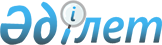 Қарағанды облысының әлеуметтік маңызы бар ауданаралық (облысішілік қалааралық) қатынастар тізбесін айқындау туралыҚарағанды облыстық мәслихатының 2016 жылғы 30 маусымдағы III сессиясының № 64 шешімі. Қарағанды облысының Әділет департаментінде 2016 жылғы 25 шілдеде № 3917 болып тіркелді.
      Қазақстан Республикасының 2003 жылғы 4 шілдедегі "Автомобиль көлігі туралы" Заңының 14 бабы 1 тармағының 5) тармақшасына сәйкес, облыстық маслихат ШЕШІМ ЕТТІ: 
      1. Қарағанды облысының әлеуметтік маңызы бар ауданаралық (облысішілік қалааралық) қатынастар тізбесі осы шешімнің 1-қосымшасына сәйкес айқындалсын.
      2. Осы шешімнің 2-қосымшасына сәйкес Қарағанды облыстық мәслихатының кейбір шешімдерінің күші жойылсын.
      3. Осы шешімнің орындалуын бақылау құрылыс, көлік және коммуналдық шаруаршылық жөніндегі тұрақты комиссиясына жүктелсін.
      Ескерту. 3-тармақ жаңа редакцияда - Қарағанды облыстық мәслихатының 18.04.2023 № 30 шешімімен (алғашқы ресми жарияланған күннен кейін он күнтізбелік күн өткен соң қолданысқа енгізіледі).


      4. Осы шешім алғашқы ресми жарияланған күнінен кейін күнтізбелік он күн өткен соң қолданысқа енгізіледі. Қарағанды облысының әлеуметтік маңызы бар ауданаралық (облысішілік қалааралық) қатынастар тізбесі
      Ескерту. 1-қосымша жаңа редакцияда - Қарағанды облыстық мәслихатының 18.04.2023 № 30 шешімімен (алғашқы ресми жарияланған күннен кейін он күнтізбелік күн өткен соң қолданысқа енгізіледі). Қарағанды облыстық мәслихатының күші жойылған кейбір шешімдерінің тізбесі
      1. Қарағанды облыстық мәслихатының 2011 жылғы 30 маусымдағы XXXV сессиясының "Әлеуметтік маңызы бар қала маңындағы, қалаішілік, ауданішілік ауданаралық (облысішілік қалааралық) автомобиль қатынастарының тізбесін айқындау туралы" № 408 шешімі.
      2. Қарағанды облыстық мәслихатының 2011 жылғы 29 қарашадағы XLI сессиясының "Қарағанды облыстық мәслихатының 2011 жылғы 30 маусымдағы XXXV сессиясының "Әлеуметтік маңызы бар қала маңындағы, қалаішілік, ауданішілік ауданаралық (облысішілік қалааралық) автомобиль қатынастарының тізбесін айқындау туралы" № 408 шешіміне өзгеріс енгізу туралы" № 468 шешімі.
      3. Қарағанды облыстық мәслихатының 2014 жылғы 15 сәуірдегі XХIV сессиясының "Әлеуметтік маңызы бар қала маңындағы, қалаішілік, ауданішілік ауданаралық (облысішілік қалааралық) автомобиль қатынастарының тізбесін айқындау туралы" Қарағанды облыстық мәслихатының 2011 жылғы 30 маусымдағы XXXV сессиясының № 408 шешіміне өзгерістер мен толықтырулар енгізу туралы" № 277 шешімі.
      4. Қарағанды облыстық мәслихатының 2014 жылғы 20 қарашадағы XXX сессиясының "Қарағанды облыстық мәслихатының 2011 жылғы 30 маусымдағы XXXV сессиясының "Әлеуметтік маңызы бар қала маңындағы, қалаішілік, ауданішілік ауданаралық (облысішілік қалааралық) автомобиль қатынастарының тізбесін айқындау туралы" № 408 шешіміне өзгеріс енгізу туралы" № 333 шешімі.
					© 2012. Қазақстан Республикасы Әділет министрлігінің «Қазақстан Республикасының Заңнама және құқықтық ақпарат институты» ШЖҚ РМК
				
      Сессия төрағасы

Н. Иманов 

      Облыстық мәслихаттың хатшысы

Р. Әбдікеров
Қарағанды облыстық мәслихатының
2016 жылғы 30 маусымдағы
№64 шешіміне 1-қосымша
№
Маршрут атауы (маршрут нөмірі)
1
№146 "Қарағанды-Абай"
2
№121 "Қарағанды-Шахтинск"
3
№165 "Қарағанды-Саран"
4
№204 "Саран-Абай"
5
№239 "Шахтинск-Топар"
6
№105 "Қарағанды-Киевка"
7
№116 "Қарағанды-Құланөтпес"
8
№126 "Қарағанды-Қушоқы"
9
№106 "Қарағанды-Родниковский"
10
№149 "Қарағанды-Шахтер демалыс үйі"
11
№160 "Қарағанды-Балқаш"
12
№168 "Қарағанды-Индустриальный"
13
№175 "Қарағанды-Шұбаркөл"
14
№84 "Қарағанды (14 ықшам ауданы)-Ботақара"
15
№150 "Қарағанды-Бесоба (Ынталы арқылы)"
16
№311 "Қарағанды-Ақадыр"
17
№145 "Қарағанды-Белағаш"
18
№100 "Қарағанды (14 ықшам ауданы арқылы)-Теміртау"
19
№256 "Қарағанды-Ақтоғай"
20
№263 "Балқаш-Нүркен"
21
№268 "Балқаш-Нарманбет"
22
№269 "Балқаш-Шұбартау"
23
№273 "Балқаш-Қызыл Арай"
24
№271 "Балқаш-Приозерск"
25
№272 "Балқаш-Жалаңаш"
26
№274 "Балқаш-Ақтоғай"
27
№264 "Қарағанды-Святогоровка (Телман арқылы)"
28
№298 "Қарағанды-Садовое (Ақпан арқылы)"
29
№113 "Қарағанды-Семізбұғы"
30
№108 "Қарағанды-Ботақара"
31
№247 "Теміртау-Ынтымақ"
32
№ 191 "Карағанды-Төрткөл"
33
№288 "Теміртау-Ростовка"
34
№112 "Қарағанды-Суық Су"
35
№151 "Қарағанды-Көктенкөл"
36
№102 "Қарағанды-Егіндібұлақ"
37
№103 "Қарағанды-Карағайлы"
38
№142 "Қарағанды-Урожайный"
39
№144 "Қарағанды-Мұстафин"
40
№107 "Қарағанды-Теміртау"
41
№111 "Қарағанды-Спасск"
42
№216 "Шахтинск-Теміртау"
43
№127 "Қарағанды-Шахан"
44
№122 "Қарағанды-Топар"
45
№109 "Қарағанды-Қарқаралы"
46
№205 "Шахтинск-Абай"
47
№161 "Қарағанды-Крещеновка"Облыстық мәслихатының
2016 жылғы 30 маусымдағы
III сессиясының № 64 шешіміне
2-қосымша